ALLEGATO A.1CURRICULUM ESPERENZIALE DELL’ORGANIZZAZIONE/ENTE(Impostazione – tipo)Anno e Periodo di riferimento Tipo attività svolta e breve descrizione                    Firma del legale rappresentante         __________________________________N.B.: elencare unicamente le esperienze e attività svolte nei campi attinenti o comunque d’interesse per la co-progettazione.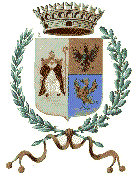 CITTA’ DI MONTE PORZIO CATONECittà Metropolitana di Roma00078- via Roma, 5Distretto Socio – Sanitario RM6/1Area Piani di Zona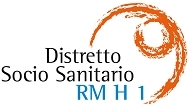 Anno e periodo di riferimentoTipo di attività svolta e breve descrizioneDa…..a…….Tipo   (identificazione sintetica tipo attività)Da…..a…….Descrizione (contenuti, eventuali ricadute e/o risultati significativi, ambito territoriale di riferimento etc. - max 10 righe):Da…..a…….Tipo   (identificazione sintetica tipo attività)Da…..a…….Descrizione (contenuti, eventuali ricadute e/o risultati significativi, ambito territoriale di riferimento etc. - max 10 righe):Da…..a…….Tipo   (identificazione sintetica tipo attività)Da…..a…….Descrizione (contenuti, eventuali ricadute e/o risultati significativi, ambito territoriale di riferimento etc. - max 10 righe):